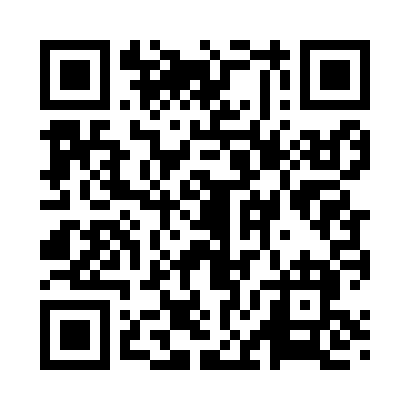 Prayer times for Belgrove, West Virginia, USAMon 1 Jul 2024 - Wed 31 Jul 2024High Latitude Method: Angle Based RulePrayer Calculation Method: Islamic Society of North AmericaAsar Calculation Method: ShafiPrayer times provided by https://www.salahtimes.comDateDayFajrSunriseDhuhrAsrMaghribIsha1Mon4:326:061:305:268:5510:282Tue4:336:061:315:268:5510:283Wed4:336:071:315:268:5510:284Thu4:346:071:315:268:5410:275Fri4:356:081:315:278:5410:276Sat4:366:081:315:278:5410:267Sun4:376:091:315:278:5410:268Mon4:376:101:325:278:5310:259Tue4:386:101:325:278:5310:2510Wed4:396:111:325:278:5310:2411Thu4:406:111:325:278:5210:2312Fri4:416:121:325:278:5210:2313Sat4:426:131:325:278:5110:2214Sun4:436:141:325:278:5110:2115Mon4:446:141:325:278:5010:2016Tue4:456:151:325:278:5010:1917Wed4:466:161:335:278:4910:1918Thu4:476:171:335:278:4810:1819Fri4:486:171:335:278:4810:1720Sat4:496:181:335:278:4710:1621Sun4:506:191:335:268:4610:1522Mon4:526:201:335:268:4510:1323Tue4:536:211:335:268:4510:1224Wed4:546:211:335:268:4410:1125Thu4:556:221:335:268:4310:1026Fri4:566:231:335:268:4210:0927Sat4:576:241:335:258:4110:0828Sun4:596:251:335:258:4010:0629Mon5:006:261:335:258:3910:0530Tue5:016:271:335:258:3810:0431Wed5:026:271:335:248:3710:02